DEKLARACIJAdėl tinkamo atstovavimo Lietuvos gretutinių teisių asociacijos AGATA narių interesams ir bet kokio interesų konflikto vengimo Aš, _______________________________                      vardas, pavardėatsižvelgdamas (-a) įLietuvos Respublikos asociacijų įstatymo 2 straipsnio 1 dalyje numatytą asociacijų tikslą atstovauti visų asociacijos narių interesams ir į Lietuvos gretutinių teisių asociacijos AGATA (toliau – Asociacija) įstatuose įtvirtintus Asociacijos tikslus saugoti ir ginti visų Asociacijos narių interesus;Lietuvos Respublikos civilinio kodekso 2.87 straipsnyje įtvirtintą juridinių asmenų organų narių pareigą elgtis sąžiningai ir protingai juridinio asmens ir jo organų atžvilgiu, būti lojaliems juridiniam asmeniui ir vengti interesų konflikto;savo, kaip Asociacijos nario, pareigą vengti bet kokio interesų konflikto;aplinkybę, kad Asociacija vienija ir atlikėjus, ir fonogramų gamintojus;savo, kaip Asociacijos nario, pareigą užtikrinti kuo sąžiningesnį atlikėjų ir fonogramų gamintojų teisių ir teisėtų interesų atstovavimą,pasirašydamas (-a) šią deklaraciją patvirtinu, kad mano balsavimas Asociacijos visuotiniame narių susirinkime (toliau – Visuotinis narių susirinkimas) nesukelia jokio interesų konflikto, kuris suprantamas kaip bet kokia situacija, kai Visuotinio narių susirinkimo dalyvio pareigų atlikimas yra ar gali būti įtakojamas kito Asociacijos nario ir/ar Visuotinio narių susirinkimo dalyvio ir/ar Tarybos nario ar su juo susijusių asmenų, o taip pat kitų trečiųjų asmenų privačių ar bet kokių kitų interesų; taip pat situacija, kai Visuotinio narių susirinkimo dalyvis negali tinkamai atstovauti atlikėjų arba fonogramų gamintojų teisėms ir teisėtiems interesams dėl jo, kaip Visuotinio narių susirinkimo dalyvio, ar su juo susijusių asmenų ar kitų trečiųjų asmenų privačių ar bet kokių kitų interesų. Todėl įsipareigojubūdamas (-a) Visuotinio narių susirinkimo dalyviu (-e), tinkamai atstovauti atlikėjų / fonogramų gamintojų interesams;nedelsdamas (-a) informuoti kitus Visuotinio narių susirinkimo dalyvius apie bet kokį galimą interesų konfliktą ir/ar kitas aplinkybes, dėl kurių negalėčiau tinkamai atstovauti atlikėjų / fonogramų gamintojų interesams;nusišalinti nuo bet kokių klausimų svarstymo, sprendimų rengimo ir priėmimo Visuotiniame narių susirinkime, jeigu pastarieji klausimai ir/ar sprendimai yra susiję su mano ir/ar su manimi tiesiogiai ar netiesiogiai susijusių asmenų privačiais ar bet kokiais kitais interesais.Deklaruoju, kad Visuotiniame narių susirinkime atstovausiu išimtinai atlikėjų / fonogramų gamintojų teisėms ir teisėtiems interesams (tinkamą variantą pabraukti).Šios deklaracijos pasirašymo metu man nėra žinomos jokios aplinkybės, kurios galėtų sąlygoti mano ir Asociacijos bei jos narių interesų konfliktą. 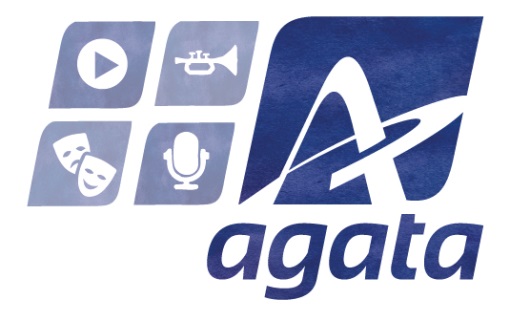 PATVIRTINTA2013 m. gruodžio 3 d.Konferencijos protokolu Nr. 1Gauta20__ m. _______________ __d.___________________Vardas, pavardė__________________________Parašas_____________________Data